            Oak Grove Garden Club				presents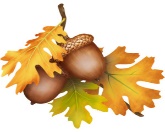 ADVENTURES IN RISLEYLANDAn Exciting Summer Day Camp ExperienceFor boys and girls 7 to 10 years old   Held at our beautiful Willamette Riverfront parkRisley Landing Gardens16195 S.E. River Forest PlaceOak Grove, OregonJuly 25 to 29, 2016        9 am – 1 pm dailyActivities will focus on natural science, local pioneer history, native plants with related stories and creative art and music projects. Supervision and group activities will be provided by Oak Grove Garden Club members including certificated and retired teachers.Cost:  $150 for entire week – Snacks and materials includedFor more information: Contact Patty Knapp @ 503-786-2984 or Lacey Vogel @ 503-698-7414Opportunities to visit the park:May 7     9 am – 3 pm Garden Club Plant & Collectable SaleMay 21 - Open Park Day	-----------------------------------------------------------------------------------------------------_______ YES, we are interested in Camp RisleylandParent/Guardian Name__________________________________________________________Child’s Name ______________________________________________________Age_________Mailing Address ________________________________________________________________Email Address________________________________ Phone(s) __________________________Please respond by May 30, 2016.Enrollment is limited to 30 children.  Early enrollees will receive priority.Email  information to P.aknapp@yahoo.comOr mail to P.A. Knapp @ 15401 S.E. Fairoaks Ave., Milwaukie OR  97267Oak Grove Garden Club is not affiliated with North Clackamas School District